Podpisz po rosyjsku części ciała przedstawione na obrazkach.        1                 2                             3                   4           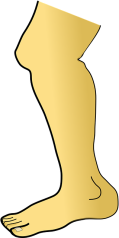 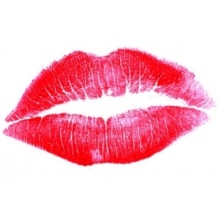 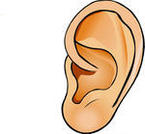 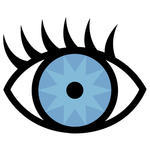 ………………………………………………………………………………………………………………………………………………..                               5                                                    6       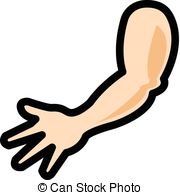 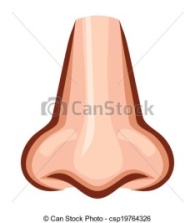 ………………………………………………………………………………………………………………………………………………..W miejsce kropek wstaw „чувствовать себя” czasownik w odpowiedniej formie czasu teraźniejszego.Наташа ..................................................................плохо.Мы .......................................................................неважно.Как ты..............................................................................?Przetłumacz zdania na język rosyjski. Bolą mnie ręce.  ………………………………………………………………………………………………………………..Brata boli  brzuch…………………………..………………………………………………………………………………….Co boli przedstawione na rysunkach osoby? Podpisz rysunki po rosyjsku.                       1                                                              2         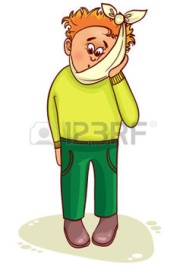 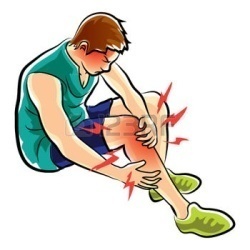 ………………………………………………………………                    ……………………………………………………............Przetłumacz zdania na język rosyjski.Mam gorączkę ………………………………………………………………………………………………………………….Ania ma chrypkę……………………………………………………………………………………………………………...Jakie objawy choroby przedstawione są na rysunkach? ?                                   2                 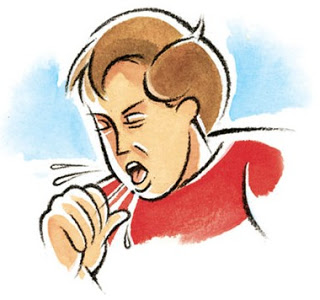 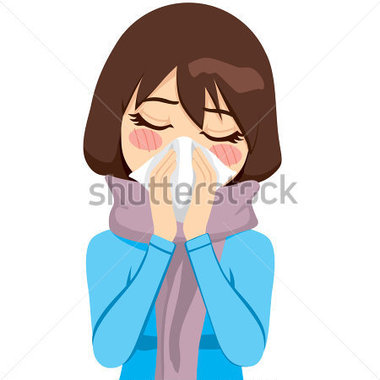 1…………………………………………………………………            …………………………………………………………………..Przetłumacz wyrażenia na język rosyjski. 1) Długie włosy……………………………………………………2) Niski wzrost…………………………………………………….3) Zgrabna figura…………………………………………………4) Krótkie rzęsy…………………………………………………………..5) Zielone oczy……………………………………………………………6) Szatyn…………………………………………………………………….Przetłumacz cechy charakteru na język polski:1.образованный2. умный3. активный4. общительный5. воспитанный6. скучный7. хороший8.смешной9.искренний10.креативный11.необразованный